Министерство образования и науки Хабаровского краяКраевое государственное бюджетное образовательное учреждение«Краевой детский центр «Созвездие»Дополнительная общеобразовательнаяобщеразвивающая программа«Современные художественные техники»(художественная направленность) Возраст обучающихся: 9-17 лет,Продолжительность реализации программы: 4 дня Автор программы:педагог дополнительного образованияСоколец Инна АнатольевнаМесто реализации: Хабаровский край, п. Переяславка,дружина «Созвездие»г. Хабаровск, 2022 г.Пояснительная запискаПрограмма «Современные художественные техники» разработана в соответствии с законодательными документами и подзаконными актами в сфере дополнительного образования детей:- Федеральным законом от 29 декабря 2012 года №273-ФЗ «Об образовании в Российской Федерации»; - Концепцией развития дополнительного образования детей (утверждена распоряжением Правительства Российской Федерации от 4 сентября 2014 г. № 1726-р); - «Порядок организации и осуществления образовательной деятельности по дополнительным общеобразовательным программам», утвержденным Приказом Министерства просвещения РФ от 09.11.2018 № 196; - Постановление Главного государственного санитарного врача РФ от 04.07.2014 № 41 «Об утверждении СанПин 2.4.4.3172-14; - Положением о дополнительной общеобразовательной программе, реализуемой в КГБОУ КДЦ Созвездие. В переводе с греческого, слово «техника» означает искусство, мастерство. В случае с живописью – умение передавать красками в определенной манере сюжет картины, создавать красивые визуальные образы.Знать основные техники живописи нужно, прежде всего, для того, чтобы научиться создавать красивые и долговечные произведения, писать картины с использованием самых разнообразных и лучших материалов, учитывая все их особенности. В современном творческом мире, особенно с развитием производства и технологий, изменились и некоторые художественные техники, появились новые приемы, порой сочетающие несочетаемое.Направленность: художественная.Уровень программы: ознакомительный.Актуальность программы заключается в создании условий для саморазвития и самореализации, в стимулировании и удовлетворении потребности в получении необходимых творческих навыков в художественной деятельности. Педагогическая целесообразность состоит в том, что программа способствует практической реализации и применения нетрадиционных техник рисования в изобразительном творчестве, помогает развивать у обучающихся внимательность, наблюдательность, умение рисовать. Такие рисунки помогут реализовать стремление детей к творчеству, научить быстро фиксировать свои мысли и впечатления. Новизна программы Новизна программы состоит в применении нетрадиционных художественных техник, что способствует приобретению новых знаний, а также развитию творческих способностей, умению анализировать ситуацию, мыслить творчески и нестандартно.В результате такой деятельности обучающиеся смогут создавать креативные работы и широко применять художественные приемы в изобразительном творчестве.Отличие и оригинальность данной программы. Современные техники изменяют традиционные особенности работы с краской и позволяют создавать креативные работы для украшения интерьера, для декорирования различных локаций, что открывает неограниченный простор для творчества. Адресат программы: обучающиеся в возрасте 9-17 лет. Программа рассчитана на обучающихся имеющих базовую подготовку, не имеющих опыта работы со сложными формами.В творческое онлайн объединение принимаются все желающие дети без какого-либо отбора или конкурса.Сроки освоения и объем программы: 4 дня, 8 академических часов.Формы обучения и виды занятий по программеЗанятия проводятся ежедневно в очном режиме по установленному расписанию.Цель программы: раскрытие творческого потенциала личности обучающихся средствами нетрадиционных художественных техник изобразительного и декоративно-прикладного искусства.Задачи:Предметные:- обучить различным художественным техникам для создания креативных работ;- научить приемам изготовления работ по образцу и по творческому замыслу;- сформировать у обучающихся навыки создания творческих работ с помощью нетрадиционных техник;- сформировать навыки работы с инструментами и материалами, применяемыми в нетрадиционных техниках для создания креативных творческих работ.Метапредметные:- сформировать умения работать по алгоритму;- развивать регулятивные способности обучающихся (планирование, самостоятельная организация деятельности);Личностные:- формировать устойчивую мотивацию к приобретению навыков создания креативных творческих работ;- способствовать появлению уверенности в своих творческих способностях, выработке адекватной самооценки при изготовлении художественных работ.Учебный планСодержание программыТема 1. Акриловая живопись. ОттискТеория: Базовые приемы креативных техник и работы с материалами. Техника работы с инструментами и материалами. Техника безопасности.Практика: Композиционное решение работы, поэтапное выполнение художественной работы.Тема 2. Абстрактные линииТеория: Основные приемы креативных техник и работы с материалами. Техника работы с инструментами и материалами. Техника безопасности.Практика: Композиционное и цветовое решение работы, выполнение дугообразных линий в хаотичном порядке, роспись акрилом.Тема 3. Смешанная живописно-декоративная техника с применением листовой потали.Теория: Различные приемы креативных техник и работы с материалами. Техника работы с инструментами и материалами. Техника безопасности.Практика: Виды нетрадиционных техник. Различные приемы для создания эффектной красочной работы.Конечной целью является снижение роли наглядности, обучение самостоятельному созданию замысла. Наряду с решением главной задачи (формирование способности создавать сюжетное изображение нетрадиционными техниками), происходит обучение и таким элементам творчества, как определение темы рисунка, композиции, осуществление отбора предметов, элементов будущего рисунка.Планируемые результаты: Предметные:- сформированы навыки создания креативных творческих работ;- обучающиеся умеют работать по образцу и по творческому замыслу и поэтапно создавать художественную работу;- сформированы навыки создания творческих работ с помощью нетрадиционных техник ДПИ;- обучающиеся приобретают навыки работы с инструментами и материалами, применяемыми в нетрадиционных техниках для создания креативных творческих работе.Метапредметные:- сформированы умения работать по алгоритму;- обучающихся могут сами планировать, самостоятельная организовывать собственную деятельность);. Личностные:- сформирована устойчивая мотивация к приобретению творческих навыков, потребность в творческой деятельности и мотивация к приобретению навыков создания креативных творческих работ;- обучающиеся могут адекватно оценивать результат своей работы и чувствуют уверенность в собственных силах в изготовлении художественных работ.Комплекс организационно-педагогических условийФормы контроля результатов обученияпедагогическое наблюдение;педагогический анализ (критерии оценки: правильность выполнения, оригинальность выполненной работы, участие в презентации выполненных работ);рефлексия обучающихся (путем анализа проделанной работы на совместном онлайн просмотре);Оценочные, контрольно-измерительные материалыТак как дополнительное образование не имеет четких критериев оценки результатов практической деятельности обучающихся, то презентация выполненных творческих работ в интернет сети – это наиболее эффективная форма подведения итогов. Такая форма работы позволяет обучающимся критически оценивать и свои, и чужие работы.Диагностический лист для участниковОрганизационно-педагогические условия реализации программыКадровое обеспечение:- педагог дополнительного образования, имеющий подготовку по профилю преподавания;Дидактические и методические материалы:Экранно-звуковые пособия:- видео- и аудиоматериалы по темам мастер класса, презентации, доступ в интернет.Наглядные пособия: - образцы готовых работ, фотографии, раздаточный материал.Рекомендации по работе с художественными материалами.Материально-техническое обеспечение:- столы, стулья;- компьютер или смартфон;Инструменты, материалы:- бумага плотная;- кисти для рисования;- краска (гуашевая или акриловая)Методическое обеспечение:Обучение построено поэтапно от простого к сложному:1. Объяснение основных приемов и действий, необходимых для выполнения задуманного, умение выделять основные и дополнительные части проекта, обдумывание действий при выполнении, подготовка необходимых материалов.3. Демонстрация приемов, которые будут детям необходимы при создании проекта.Педагогические технологии:Уход от традиционного занятия через использование в процессе обучения новых технологий позволяет устранить однообразие образовательной среды, создает условия для смены видов деятельности обучающихся, позволяет реализовать принципы здоровьесбережения. Технология творческих мастерских.Мастерская – это технология, которая предполагает такую организацию процесса обучения, при которой педагог – мастер вводит обучающихся в процесс познания через создание эмоциональной атмосферы, в которой ребенок может проявить себя как творец. Создаются условия для развития творческого потенциала и для обучающегося, и для педагога. Список литературы1.Рузанова Ю.В Развитие моторики рук в нетрадиционной изобразительной деятельности /Ю.В.Рузанова. -Санкт-Петербург.: КАРО, 2009г.-160с.2.Иванов Е. Я учусь рисовать. /Е.С.Иванов- М.: ГАРТ, 1994г.-125с.3. Казакова Р.Г. Рисование с детьми дошкольного возраста: Нетрадиционные техники, планирование, конспекты занятий / под ред. Р.Г. Казаковой – М.: ТЦ Сфера, 2005-260с.5. Григорьева Г. Г. Развитие ребенка в изобразительной деятельности. – М., 2000-300с.6. Шаляпина Н.А. Нетрадиционное рисование с дошкольниками /Н.А.Шаляпина. - М.: ООО ТЦ Сфера,2016г.-70с. 7. Казакова Р. Г. Занятия по рисованию /Р.Г.Казакова. - М.: Творческий Центр, 2008-128с.ПриложениеОбразцы работ.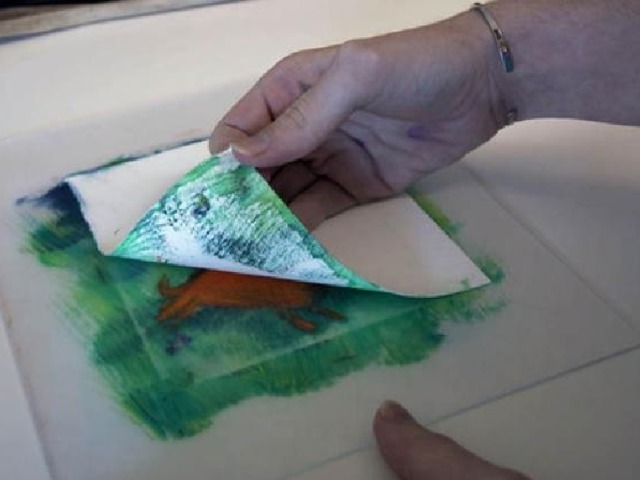 .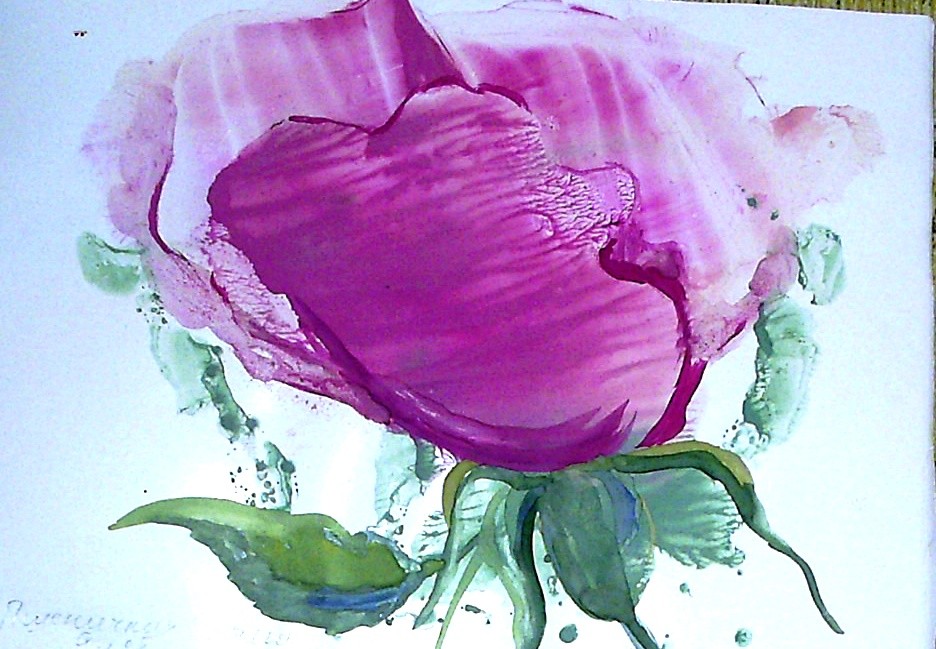  Монотия. Оттиск.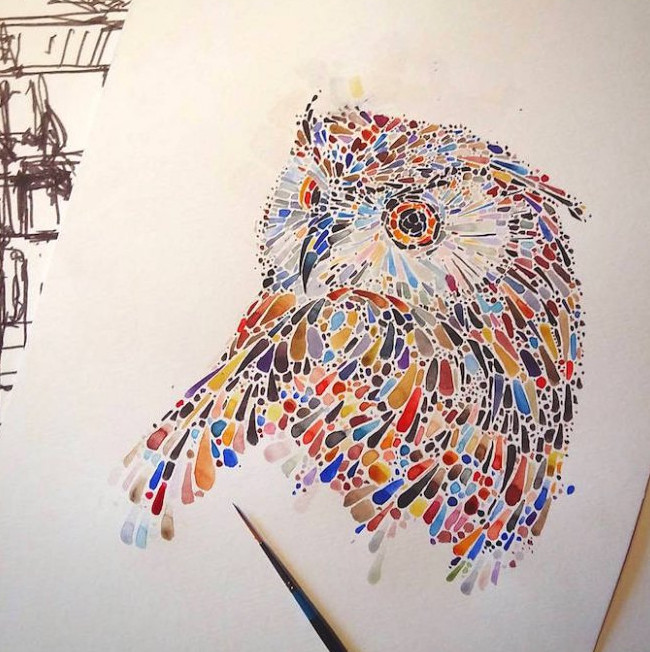 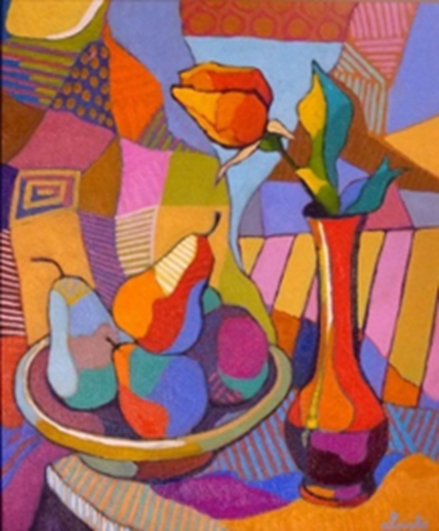  Линейно-графическое изображение 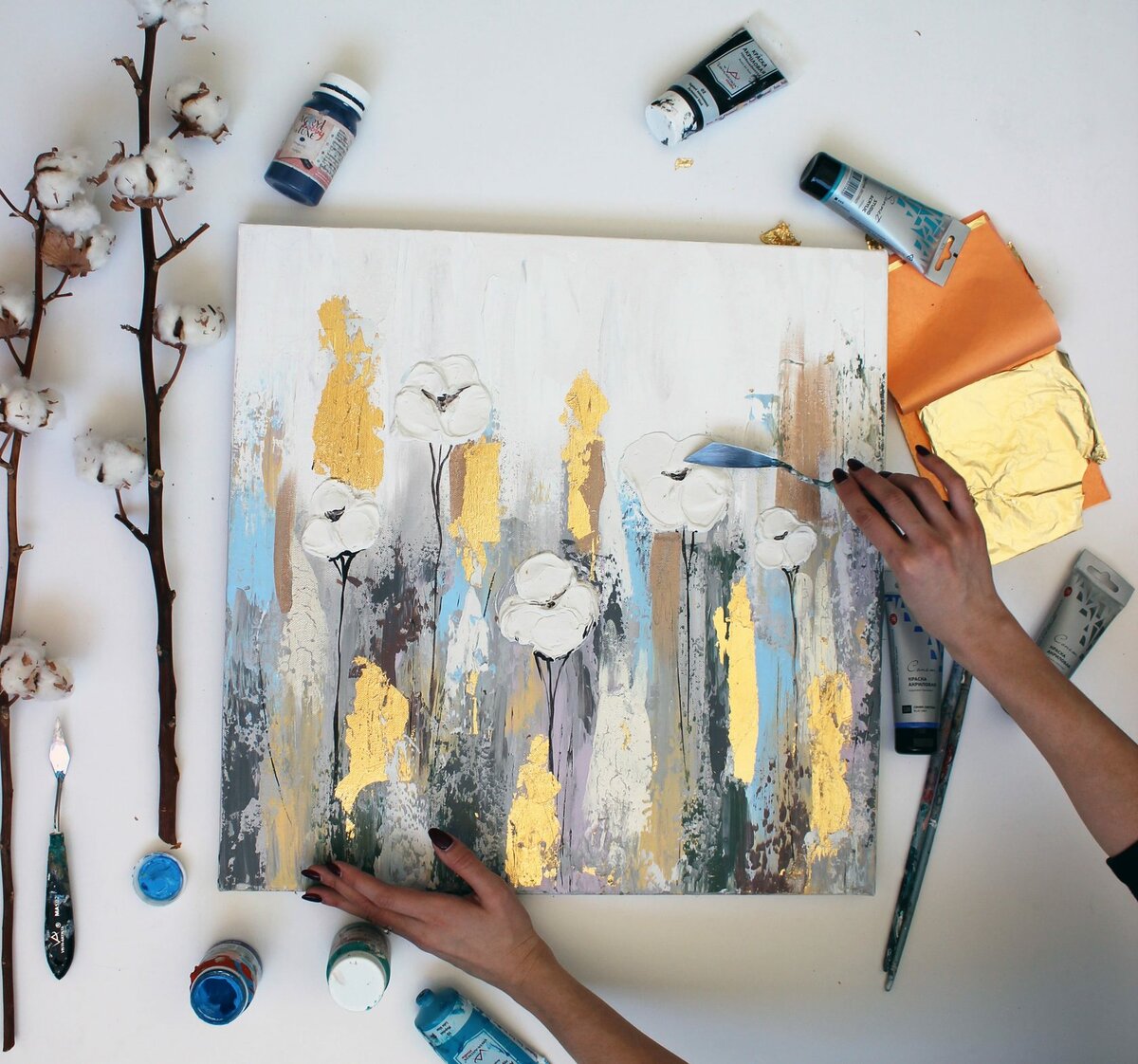 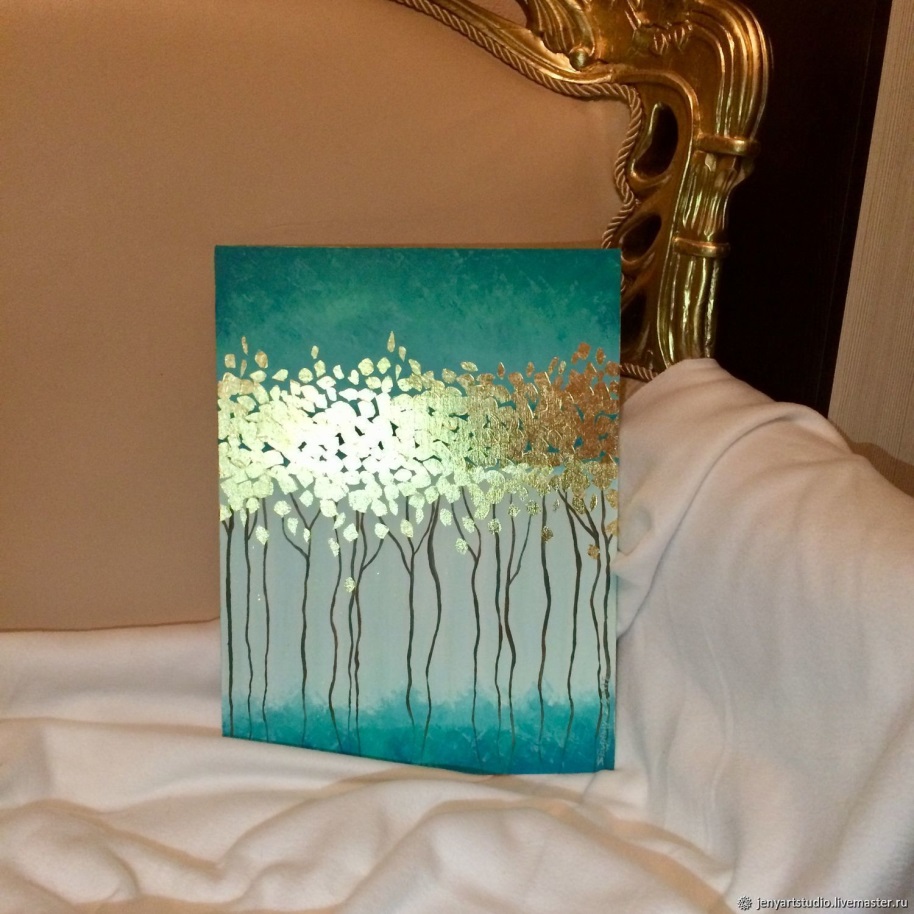 Смешанная живописно-декоративная техника с применением листовой потали.УТВЕРЖДАЮГенеральный директорКГБОУ КДЦ Созвездие________А.Е. ВолостниковаПриказ № 01-09/440 от 25.12. 2020 г.№ТемаКоличество часовКоличество часовКоличество часовФорма контроля№ТемаВсегоТеорияПрактикаФорма контроля1Акриловая живопись. Оттиск20,51,5Оценка выполненных работ2Абстрактные линии20,51,5Оценка выполненных работ3Смешанная живописно-декоративная техника с применением листовой потали.413Оценка выполненных работИтого: Итого: 826ФИОКритерии оценкиОценкаАккуратное выполнение художественных техник Художественная формаОригинальность выполненной работыУчастие в презентации выполненных работ